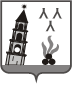 ДУМА НЕВЬЯНСКОГО ГОРОДСКОГО ОКРУГАРЕШЕНИЕот  30.01.2019                                                                                                                          №  4г. НевьянскО внесении изменений в Положение о Счетной комиссии Невьянского городского округа, утвержденное решением Думы Невьянского городского округа от 25.04.2012 № 16В соответствии с решением Думы Невьянского городского округа от 24.10.2018 № 103 «О внесении изменений в квалификационные требования для замещения должностей муниципальной службы в органах местного самоуправления Невьянского городского округа, утвержденных решением Думы Невьянского городского округа от 21.12.2016 № 154», руководствуясь статьями 23, 32, 40 Устава Невьянского городского округа, Дума Невьянского городского округаРЕШИЛА:1. Внести следующие изменения в Положение о Счетной комиссии Невьянского городского округа, утвержденное решением Думы Невьянского городского округа от 25.04.2012 № 16 (далее – Положение):1) пункт 6.2. Положения изложить в следующей редакции:«6.2. На должность председателя Счетной комиссии назначаются граждане Российской Федерации, имеющие высшее образование не ниже уровня специалитета, магистратуры и стаж муниципальной службы или стаж работы в области государственного, муниципального управления, государственного, муниципального контроля (аудита), экономики, финансов, юриспруденции не менее четырех лет.».2. Контроль за исполнением настоящего решения возложить на председателя постоянной комиссии Думы Невьянского городского округа по законодательству, местному самоуправлению, информационной политике и связям с общественностью А.В. Бузунова3. Опубликовать настоящее решение в газете «Муниципальный вестник Невьянского городского округа», разместить на официальном сайте Невьянского городского округа в информационно-телекоммуникационной сети «Интернет».Глава Невьянского городского округа                                       А.А. БерчукПредседатель Думы Невьянского городского округа                     Л.Я. Замятина